CURRICULUM VITAE        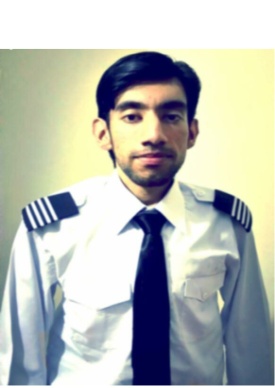 PERSONAL INFORMATION:NAME:			SyedSyed.371207@2freemail.com  OBJECTIVE:                                 Seeking a position with a well established company where I can maximize my program development and training skillsQUALIFICATION:DEGREE:               (2013-2016)   Aviation Management Degree from UMT Lahore, PakistanINTERMEDIATE:   (2010-2012)   Siit College from Sialkot, Pakistan	MATRIC:                (2008-2010)   Pakistan Higher Secondary School Sharjah, U.A.ECOMPUTER SKILLs:	                        Microsoft office (Excel, PowerPoint and Word)                                    Window 7, Window XP                                     Internet searcher                                    PowerPoint                                     Download and installation software in computer                                                 LANGUAGES:English – good written & spoken 			Urdu-fluent written & spoken			Punjabi- fluent spokenONLINE COURSE:                                  Aircraft accident investigation from Embry Riddles Aeronautical                                    University (USA)CERTIFICATION:                                 Aircraft accident investigation                                 1 week ground handling of Gerry’s Dnata                                  Event organizer certification                                 Travel Agency InternshipOther Skills:CommunicationTeamworkProblem solvingPlanning and OrganizingSelf-managementLearningWORK Experience:                                   8 Weeks Travel Agency experience Job description:                                     I have booked the travel ticket and give the consumer to hard copy that he/she has to traveling at this specific time.  